Chester Public LibraryBoard of Trustees MeetingTuesday October 16, 2018, 6:30 pmAgenda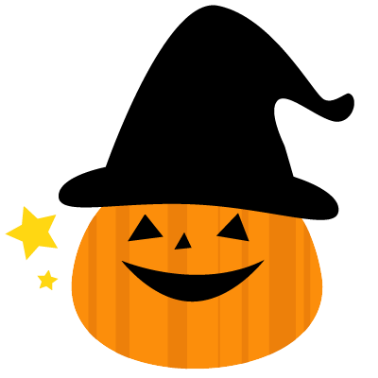 Call to OrderReview and Approval of agendaSecretary's ReportDirector’s ReportDonations and ContributionsTreasurer’s ReportMonthly StatisticsApproval of Expenditures and Incoming ChecksOld Business: Bathroom sinksProfessional fundraiser Cake Pops   10. New BusinessEd Moran, NHLAGo Fund Me PagePlan next month’s agendaNext Meeting:  November 13, 2018 at 6:30 pmAdjourn